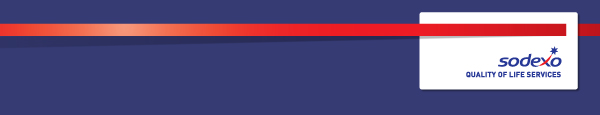 SIGNED:	_________________________________________________NAME:		_________________________________________________Date:		_________________________________________________Function:Function:Function:Function:OperationalOperationalOperationalOperationalOperationalOperationalOperationalOperationalOperationalPosition:  Position:  Position:  Position:  Prison Custody OfficerPrison Custody OfficerPrison Custody OfficerPrison Custody OfficerPrison Custody OfficerPrison Custody OfficerPrison Custody OfficerPrison Custody OfficerPrison Custody OfficerJob holder:Job holder:Job holder:Job holder:Date (in job since):Date (in job since):Date (in job since):Date (in job since):Immediate manager 
(N+1 Job title and name):Immediate manager 
(N+1 Job title and name):Immediate manager 
(N+1 Job title and name):Immediate manager 
(N+1 Job title and name):Senior Prison Custody OfficerSenior Prison Custody OfficerSenior Prison Custody OfficerSenior Prison Custody OfficerSenior Prison Custody OfficerSenior Prison Custody OfficerSenior Prison Custody OfficerSenior Prison Custody OfficerSenior Prison Custody OfficerAdditional reporting line to:Additional reporting line to:Additional reporting line to:Additional reporting line to:Unit ManagerUnit ManagerUnit ManagerUnit ManagerUnit ManagerUnit ManagerUnit ManagerUnit ManagerUnit ManagerPosition location:Position location:Position location:Position location:HMP PeterboroughHMP PeterboroughHMP PeterboroughHMP PeterboroughHMP PeterboroughHMP PeterboroughHMP PeterboroughHMP PeterboroughHMP Peterborough1.  Purpose of the Job – State concisely the aim of the job.  1.  Purpose of the Job – State concisely the aim of the job.  1.  Purpose of the Job – State concisely the aim of the job.  1.  Purpose of the Job – State concisely the aim of the job.  1.  Purpose of the Job – State concisely the aim of the job.  1.  Purpose of the Job – State concisely the aim of the job.  1.  Purpose of the Job – State concisely the aim of the job.  1.  Purpose of the Job – State concisely the aim of the job.  1.  Purpose of the Job – State concisely the aim of the job.  1.  Purpose of the Job – State concisely the aim of the job.  1.  Purpose of the Job – State concisely the aim of the job.  1.  Purpose of the Job – State concisely the aim of the job.  1.  Purpose of the Job – State concisely the aim of the job.  To provide safe, high quality education and care for pre-school children; to fulfil legal and statutory requirements; to give professional support and supervision to all personnel on a day to day basis; to provide support to visiting health professionals, students, parents, pregnant prisoners and MBU officers.To provide safe, high quality education and care for pre-school children; to fulfil legal and statutory requirements; to give professional support and supervision to all personnel on a day to day basis; to provide support to visiting health professionals, students, parents, pregnant prisoners and MBU officers.To provide safe, high quality education and care for pre-school children; to fulfil legal and statutory requirements; to give professional support and supervision to all personnel on a day to day basis; to provide support to visiting health professionals, students, parents, pregnant prisoners and MBU officers.To provide safe, high quality education and care for pre-school children; to fulfil legal and statutory requirements; to give professional support and supervision to all personnel on a day to day basis; to provide support to visiting health professionals, students, parents, pregnant prisoners and MBU officers.To provide safe, high quality education and care for pre-school children; to fulfil legal and statutory requirements; to give professional support and supervision to all personnel on a day to day basis; to provide support to visiting health professionals, students, parents, pregnant prisoners and MBU officers.To provide safe, high quality education and care for pre-school children; to fulfil legal and statutory requirements; to give professional support and supervision to all personnel on a day to day basis; to provide support to visiting health professionals, students, parents, pregnant prisoners and MBU officers.To provide safe, high quality education and care for pre-school children; to fulfil legal and statutory requirements; to give professional support and supervision to all personnel on a day to day basis; to provide support to visiting health professionals, students, parents, pregnant prisoners and MBU officers.To provide safe, high quality education and care for pre-school children; to fulfil legal and statutory requirements; to give professional support and supervision to all personnel on a day to day basis; to provide support to visiting health professionals, students, parents, pregnant prisoners and MBU officers.To provide safe, high quality education and care for pre-school children; to fulfil legal and statutory requirements; to give professional support and supervision to all personnel on a day to day basis; to provide support to visiting health professionals, students, parents, pregnant prisoners and MBU officers.To provide safe, high quality education and care for pre-school children; to fulfil legal and statutory requirements; to give professional support and supervision to all personnel on a day to day basis; to provide support to visiting health professionals, students, parents, pregnant prisoners and MBU officers.To provide safe, high quality education and care for pre-school children; to fulfil legal and statutory requirements; to give professional support and supervision to all personnel on a day to day basis; to provide support to visiting health professionals, students, parents, pregnant prisoners and MBU officers.To provide safe, high quality education and care for pre-school children; to fulfil legal and statutory requirements; to give professional support and supervision to all personnel on a day to day basis; to provide support to visiting health professionals, students, parents, pregnant prisoners and MBU officers.To provide safe, high quality education and care for pre-school children; to fulfil legal and statutory requirements; to give professional support and supervision to all personnel on a day to day basis; to provide support to visiting health professionals, students, parents, pregnant prisoners and MBU officers.2. 	Dimensions – Point out the main figures / indicators to give some insight on the “volumes” managed by the position and/or the activity of the Department.2. 	Dimensions – Point out the main figures / indicators to give some insight on the “volumes” managed by the position and/or the activity of the Department.2. 	Dimensions – Point out the main figures / indicators to give some insight on the “volumes” managed by the position and/or the activity of the Department.2. 	Dimensions – Point out the main figures / indicators to give some insight on the “volumes” managed by the position and/or the activity of the Department.2. 	Dimensions – Point out the main figures / indicators to give some insight on the “volumes” managed by the position and/or the activity of the Department.2. 	Dimensions – Point out the main figures / indicators to give some insight on the “volumes” managed by the position and/or the activity of the Department.2. 	Dimensions – Point out the main figures / indicators to give some insight on the “volumes” managed by the position and/or the activity of the Department.2. 	Dimensions – Point out the main figures / indicators to give some insight on the “volumes” managed by the position and/or the activity of the Department.2. 	Dimensions – Point out the main figures / indicators to give some insight on the “volumes” managed by the position and/or the activity of the Department.2. 	Dimensions – Point out the main figures / indicators to give some insight on the “volumes” managed by the position and/or the activity of the Department.2. 	Dimensions – Point out the main figures / indicators to give some insight on the “volumes” managed by the position and/or the activity of the Department.2. 	Dimensions – Point out the main figures / indicators to give some insight on the “volumes” managed by the position and/or the activity of the Department.2. 	Dimensions – Point out the main figures / indicators to give some insight on the “volumes” managed by the position and/or the activity of the Department.Revenue FY13:€tbc€tbcEBIT growth:EBIT growth:tbcGrowth type:n/aOutsourcing rate:n/aRegion  WorkforcetbctbcRevenue FY13:€tbc€tbcEBIT margin:EBIT margin:tbcGrowth type:n/aOutsourcing rate:n/aRegion  WorkforcetbctbcRevenue FY13:€tbc€tbcNet income growth:Net income growth:tbcGrowth type:n/aOutsourcing growth rate:n/aHR in Region tbctbcRevenue FY13:€tbc€tbcCash conversion:Cash conversion:tbcGrowth type:n/aOutsourcing growth rate:n/aHR in Region tbctbcCharacteristics Characteristics 3. 	Organisation chart – Indicate schematically the position of the job within the organisation. It is sufficient to indicate one hierarchical level above (including possible functional boss) and, if applicable, one below the position. In the horizontal direction, the other jobs reporting to the same superior should be indicated.4. Context and main issues – Describe the most difficult types of problems the jobholder has to face (internal or external to Sodexo) and/or the regulations, guidelines, practices that are to be adhered to.To prepare and complete activities that are appropriate to the development of the childTo ensure that the provision of education is of high quality and meets the needs of all children regardless of differing cultures, religions or abilities.To be aware of the environment and uphold security and the ethos that the Nursery.To undertake any other reasonable duties as directed by the manager of the mother and baby unit, in accordance with the nursery’s aims and objectives.To look upon the mother and baby unit as a ‘whole’ and identify where your help and skills can be best utilised by actively participating in all aspects of the MBU to ensure an effective multi disciplinary approach is maintained.5.  Main assignments – Indicate the main activities / duties to be conducted in the job.To support team members and be an integral part of the decision making processesTo liaise with and support parents regardless of their status.To be flexible within the working practises of the prison and nursery.  To be involved in and prepared to help where needed, including domestic duties within the nursery.To work alongside all management and team members on the mother and baby unit to ensure that the Sodexo beliefs are upheld and the philosophy behind each project is fulfilled.To work alongside outside agencies involved with the Mothers and Babies including Health Visitors, Doctors and volunteers.To record all accidents and observations and ensure that it is reported in the correct manner to the correct manager using the Sodexo Health and Safety reporting procedures. To make sure that the OFSTED guidelines for recording accidents and incidents are completed effectively.To respect the confidentiality of all information received or privy to.To be personally responsible to take an active role in your own developmental and training needs and to discuss these needs with your line managerTo complete 4 week care plans with your named mother and child, and to complete ongoing 8 week care plans with the MBU manager.To ensure that snack times are a time of pleasant socialisationTo ensure that all food prepared for the children is correctly prepared and stored within Basic Food Hygiene guidelines.To wash and change any child as requiredTo comfort any poorly child6.  Accountabilities – Give the 3 to 5 key outputs of the position vis-à-vis the organization; they should focus on end results, not duties or activities.To operate an agreed programme of activities suitable to the age range of children in the setting in conjunction with other staff members.To keep an accurate record keeping process of achievements on file for children that you have key responsibilities for.To work alongside the OFSTED EYFS curriculum and to complete all work to a high standard. Maintain an overview of the day to day planning and observations carried out within the Nursery environment. This includes overseeing individual development files for each child.To work with parents integrating all children of age and ability into the nursery7.  Person Specification – Indicate the skills, knowledge and experience that the job holder should require to conduct the role effectivelyEssentialLevel 2 childcare qualification working to Level 3 qualification whilst working.Knowledge and Training on EYFS.Experience in Childcare Environment.Good communication skills. DBS EnhancedDesirablePaediatric First Aid.Willingness to learn and to be an effective team player8.  Competencies – Indicate which of the Sodexo core competencies and any professional competencies that the role requiresRigorous management of resultsLearning & DevelopmentInnovation and ChangeGrowth, Client & Customer Satisfaction / Quality of Services providedBrand Notoriety9.  Management Approval – To be completed by document owner